Declaration prior to admission to the office of Churchwarden 2023I  ________________________________________________(please insert your name in BLOCK CAPITALS) do solemnly and sincerely declare, that I will faithfully and diligently discharge the duties of the office of churchwarden within the parish in which I have been chosen during the period of my office. 

I further declare that I am not disqualified from holding the office of churchwarden under section 2 of the Churchwardens Measure 2001. I will comply with the diocesan safeguarding training requirements and ensure that I have current basic and foundation level training.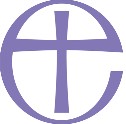 The Churchwardens Measure 2001 
Note: the disqualifications are disqualification as a charity trustee under s.178 of the Charities Act 2011; convictions within Schedule 1 to the Children and Young Persons Act 1933; disqualification under s.10(6) of the Incumbents (Vacation of Benefices) Measure 1977. If you are in any doubt as to whether you are disqualified, please consult the Diocesan Registrar before signing this form. 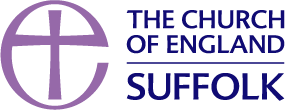 Signed:Print name:Churchwarden of:Deanery:Contact detailsAddress:Postcode:Tel number:Email:The Ven Dr David JenkinsThe Ven Rich HendersonThe Ven Rhiannon KingArchdeacon of SudburyArchdeacon of SuffolkArchdeacon of Ipswicharchdeacon.david@cofesuffolk.orgarchdeacon.rich@cofesuffolk.orgarchdeacon.rhiannon@cofesuffolk.org